27/09/2022BionexoResultado da Tomada de Preços Nº20222712A101HEMUO Instituto de Gestão e Humanização – IGH, entidade de direito privado e sem finslucrativos, classificado como Organização Social, vem tornar público a realização doProcesso Seletivo de Compras, com a finalidade de adquirir bens, materiais e/oumedicamentos para o HMI - Hospital Estadual Materno-Infantil Dr. Jurandir doNascimento, com endereço à Av. Perimetral, s/n, Quadra. 37, Lote 14, Setor Coimbra,Goiânia/GO, CEP: 74.530-020.Objeto: MANUTENÇÃOTipo de Compra: Cotação via BionexoGoiânia: 26/09/2022Bionexo do Brasil LtdaRelatório emitido em 27/09/2022 08:48CompradorIGH - HEMU - Hospital Estadual da Mulher (11.858.570/0002-14)AV. PERIMETRAL, ESQUINA C/ RUA R7, SN - SETOR COIMBRA - GOIÂNIA, GO CEP: 74.530-020Relação de Itens (Confirmação)Pedido de Cotação : 230277734COTAÇÃO Nº18874 - MANUTENÇÃO PREDIAL - HMI SETEMBRO/2022Frete PróprioObservações: *PAGAMENTO: Somente a prazo e por meio de depósito em conta PJ do fornecedor. *FRETE: Sóserão aceitas propostas com frete CIF e para entrega no endereço: RUA R7 C/ AV PERIMETRAL, SETORCOIMBRA, Goiânia/GO CEP: 74.530-020, dia e horário especificado. *CERTIDÕES: As Certidões Municipal,Estadual de Goiás, Federal, FGTS e Trabalhista devem estar regulares desde a data da emissão da proposta atéa data do pagamento. *REGULAMENTO: O processo de compras obedecerá ao Regulamento de Compras do IGH,prevalecendo este em relação a estes termos em caso de divergência.Tipo de Cotação: Cotação NormalFornecedor : Todos os FornecedoresData de Confirmação : TodasFaturamentoMínimoValidade daPropostaCondições dePagamentoFornecedorPrazo de EntregaFrete ObservaçõesCirurgica Goiania EireliGOIÂNIA - GOMarcelo Simoes Gusmao - (62)6 dias apósconfirmação1R$ 500,000025/08/202230 ddlCIFnull99161-4121diretor@cirurgicagoiania.com.brMais informaçõesProgramaçãode EntregaPreçoUnitárioValorTotalProduto CódigoFabricante Embalagem Fornecedor Comentário JustificativaBrasíndice Rent(R$) QuantidadeUsuário-VALVULADOSADORAP/DISPENSERDE ALCOOLGELCOMPATIVELCOMDISPENSERBENEFIT -BENEFIT -BENEFITDaniellyEvelynPereira DaCruzVALVULADOSADORAP/DISPENSERDE ALCOOLGELCirurgicaGoianiaEireliR$6,5000R$650,0000161157-UNDnull-R$ 0,0000100 Peça26/09/202216:18TotalParcial:R$650,00001100.000.0Total de Itens da Cotação: 1Total de Itens Impressos: 1TotalGeral:R$650,0000Clique aqui para geração de relatório completo com quebra de páginahttps://bionexo.bionexo.com/jsp/RelatPDC/relat_adjudica.jsp1/1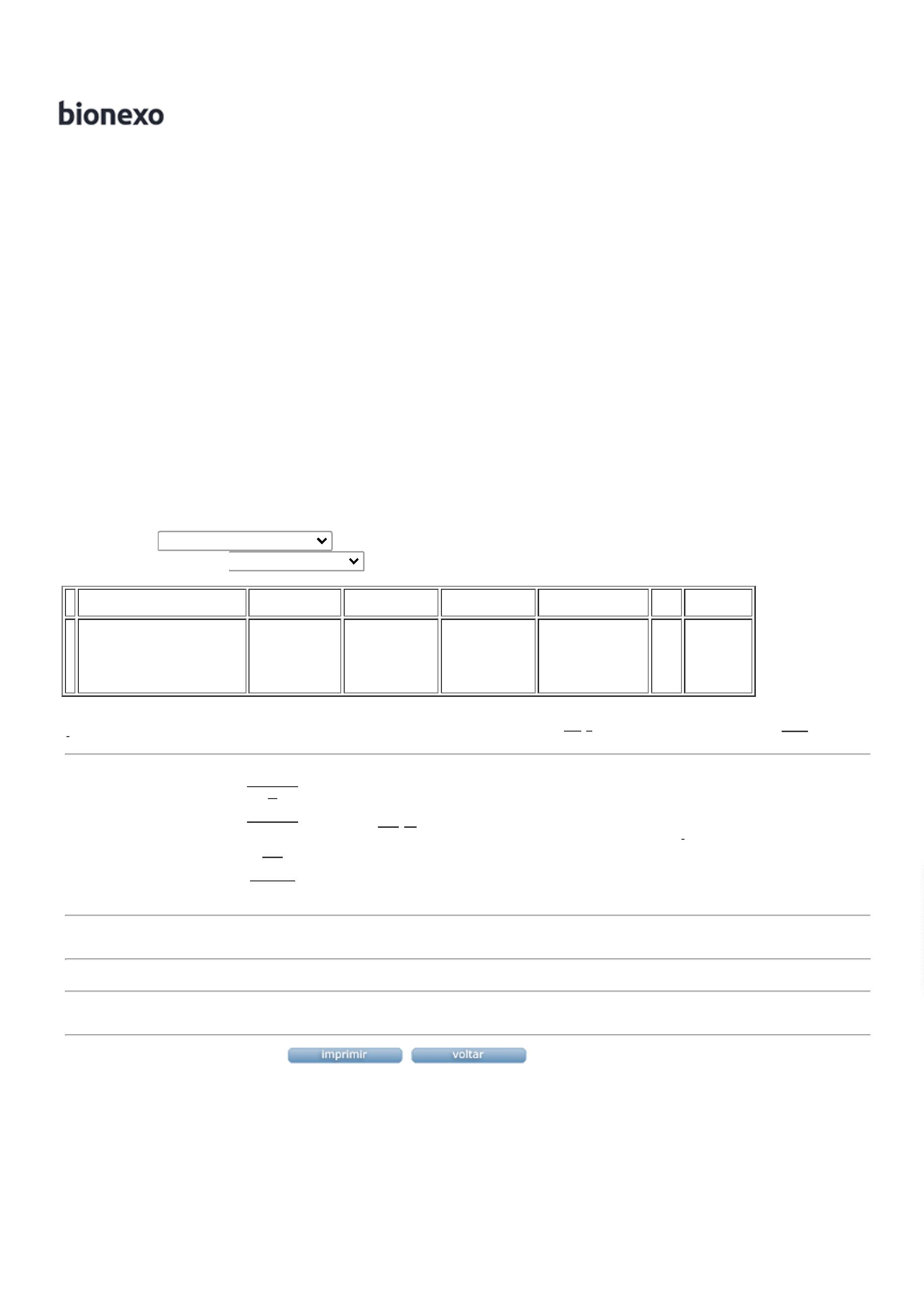 